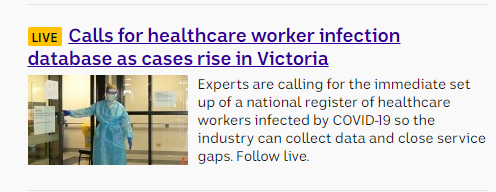 HmmmBig potential…?https://www.abc.net.au/news/2020-07-17/coronavirus-australia-live-news-covid-19-victoria/12464550